C.P. GLORIA INÉS RENDÓN GARCÍA, PRESIDENTE MUNICIPAL CONSTITUCIONAL DE PINAL DE AMOLES, QRO., HACE SABER A SUS HABITANTES QUE CON FUNDAMENTO EN LO DISPUESTO POR LOS ARTÍCULOS 115 DE LA CONSTITUCIÓN POLÍTICA DE LOS ESTADOS UNIDOS MEXICANOS Y 30 FRACCIÓN I, 146 Y 147 DE LA LEY ORGÁNICA MUNICIPAL DEL ESTADO DE QUERÉTARO; Y, C O N S I D E R A N D OQue de conformidad con el artículo 115 fracción II párrafo segundo de la Constitución Política de los Estados Unidos Mexicanos,  los Ayuntamientos tendrán facultades para aprobar, de acuerdo con las leyes en materia municipal que deberán expedir las Legislaturas de los Estados, los bandos de policía y gobierno, los reglamentos, circulares y disposiciones administrativas de observancia general dentro de sus respectivas jurisdicciones, que organicen la administración pública municipal, regulen las materias, procedimientos, funciones y servicios públicos de su competencia y aseguren la participación ciudadana y vecinal.Que de conformidad con el artículo 146 de la Ley Orgánica Municipal del Estado de Querétaro,  los Ayuntamientos se encuentran facultados para ordenar su estructura y funcionamiento, regular las materias de su competencia y aprobar las disposiciones administrativas de observancia general dentro su jurisdicción, que organicen la Administración Pública Municipal.Que es un compromiso de la Administración Pública 2015-2018 reglamentar la imagen urbana del Municipio de Pinal de Amoles, Qro., con el objeto de mantener y conservar las zonas habitacionales con arquitectura popular y/o vernácula en el Municipio de Pinal de Amoles, a través de la regulación de las nuevas construcciones, adecuaciones o modificaciones que se realicen a los espacios públicos y privados en la zona centro y las zonas con mayor población que se determinen en el presente reglamento.Que debido a que nuestro municipio cuenta con lugares de belleza natural entre los cuales se encuentran monumentos históricos que por sus características ancestrales son necesarios conservar, y que mediante la regulación de la imagen urbana se mantendrá  constantemente.El presente reglamento constituye un avance del Municipio en materia de reglamentación en imagen urbana que establece la conservación de zonas habitacionales con arquitectura vernácula en el Municipio, estableciendo las sanciones por omisiones a los infractores del presente reglamento.   Por lo anteriormente expuesto y fundado, y de acuerdo a lo establecido por los artículos 115 fracción II de la Constitución Política de los Estados Unidos Mexicanos; 35 de la Constitución Política del Estado de Querétaro; 146, 147, 148, 149 y 150 de la Ley Orgánica Municipal del Estado de Querétaro, el Ayuntamiento de Pinal de Amoles, Qro., en la Cuadragésima Séptima Sesión Ordinaria de Cabildo de fecha 28 de Junio del año 2017, tuvo a bien aprobar el siguiente:   REGLAMENTO MUNICIPAL DE IMAGEN URBANA DE PINAL DE AMOLES, QUERÉTARO.TÍTULO I DISPOSICIONES GENERALESCAPITULO I OBJETIVO DEL REGLAMENTOArtículo 1. El presente reglamento tiene por objetivo la conservación de la arquitectura vernácula en el Municipio de Pinal de Amoles, Qro., que se constituye como la tradición regional más auténtica, la cual da respuesta a las necesidades de habitabilidad, a través de sistemas constructivos heredados ancestralmente.Artículo 2. Las principales características de la arquitectura vernácula son las siguientes:Es testimonio de la cultura popular en donde el uso de materiales y sistemas constructivos son producto de una buena adaptación al medio.Se busca la creación de micro-climas para provocar lugares confortables, incidir en la temperatura, la iluminación, los niveles de humedad, etc., son las formas más básicas en que la arquitectura vernácula hace validos los conocimientos adquiridos en la antigüedad y evolucionado con el tiempo también del patrimonio histórico y cultural de toda sociedad.Es presentada de principio como una arquitectura que se basa en el conocimiento empírico evolucionado de generación en generación, resultando en una tradición constructiva, reproducida y conservada viva por las nuevas generaciones.Sus particularidades estéticas y estructurales difieren entre un lugar y otro entre una cultura y otra, sin embargo sus esenciales características parten de la misma raíz.Responde a una protección acorde al clima local y contiene materiales según los recursos existentes en el entorno.CAPÍTULO II DISPOSICIONES GENERALESArtículo 3. Las disposiciones contenidas en el presente Reglamento son de orden público, interés social y observancia en el Municipio de Pinal de Amoles, Qro., y tienen por objeto normar las bases para la imagen urbana en la cabecera municipal y los centros de mayor población en el Municipio de Pinal de Amoles, regulando las acciones de intervención en el espacio público; Así como los requisitos que deberán cumplir los propietarios y poseedores de inmuebles que pretendan realizar acciones que puedan afectar la imagen de dichas zonas.Artículo 4. Para los efectos del presente reglamento se entenderán y consideraran las siguientes definiciones:IMAGEN URBANA: Las fachadas de los edificios y los elementos que la integran como: las bardas (cercas y frentes de predios), los espacios públicos de uso común (parques, jardines, plazas, avenidas, camellones, banquetas y los elementos que los integran), el mobiliario urbano (postes, arbotantes, macetones, bancas, basureros, fuentes, monumentos, paradas de autobuses, bases de taxis, casetas telefónicas, boleros, servicio de comercio fijo, semifijo y ambulante, informes, señalamientos, letreros, plantas, ornato,  etc. ACCION URBANA: Toda obra, edificación, construcción o modificación que se realice en los espacios públicos y privados.FACHADA: El parámetro vertical de un edificio visible desde el espacio público.ALINEAMIENTO DE LA EDIFICACIÓN: Límite interno de un predio con frente al espacio público, que define la posición permisible del inicio de la superficie edificable.LICENCIA: La autorización que expide la Dirección para la obra de edificios y anuncios.PERMISO: Es el documento que previo dictamen expide la Dirección para determinar que la obra a realizar, cumple con los requisitos establecidos en este reglamento en cuanto a la imagen y el entorno urbano.CENTRO: La zona denominada Primer Cuadro de la Ciudad; comprendida a partir de la Calle Benito Juárez,  calle 5 de Mayo,  la calle Independencia, la calle Última morada, la Carretera Federal, calle La Estación, la Calle Maltrata y la Carretera Federal a cerrar con calle  Benito Juárez.CENTROS DE MAYOR POBLACIÓN: A las delegaciones y comunidades de mayor población en el Municipio. VIALIDAD: Es el espacio público destinado a la circulación o desplazamiento de vehículos, bicicletas y peatones, considerándose tres tipos de vialidad: la vehicular, la peatonal y la mixta.VIAS PEATONALES O ANDADORES: Son las vías para uso exclusivo de peatones con acceso estrictamente controlado para vehículos de servicios o emergencias.ANUNCIO: Todo medio de información, comunicación o publicidad que indica, señala, expresa, muestra o difunde al público cualquier mensaje relacionado con la producción y venta de bienes, productos o servicios y con el ejercicio licito de actividades profesionales, cívicas, políticas, culturales, religiosas, mercantiles, industriales, técnicas u otras similares.CARTEL: Papel o lámina rotulado o impreso con letras, palabras, frases, dibujos, signos, etc., destinados a la difusión de mensajes al público.PROPAGANDA: Acción organizada para difundir o publicitar bienes, productos, servicios, espectáculos, eventos comerciales, cívicos, religiones, ideologías, políticas, etc. TÍTULO IIDE LAS AUTORIDADES COMPETENTES Y ORGANISMOS AUXILIARESArtículo 5. Son autoridades encargadas de la aplicación del presente ordenamiento, en el ámbito de sus respectivas competencias:El H. Ayuntamiento del Municipio de Pinal de Amoles, Qro.El Presidente Municipal de Pinal de Amoles, Qro.La Coordinación de Desarrollo Urbano de Pinal de Amoles, Qro.El comité ciudadano de Pinal de Amoles, Qro.  Artículo 6. Son facultades y atribuciones del H. Ayuntamiento, a través de la Coordinación de Desarrollo Urbano, en materia de imagen urbana, los siguientes puntos:Vigilar y proteger la conservación del medio natural del municipio, a fin de que se preserven las características topográficas, físicas y ambientales del Municipio;Conceder y negar la autorización para la realización de obras de restauración, rehabilitación, remodelación, ampliación, demolición, reparaciones, infraestructura, servicios, así como de obras nuevas o cualquier otra acción o intervención en el municipio, que pudiera incidir en la imagen urbana de Pinal de Amoles;Promover y apoyar la restauración y rehabilitación de inmuebles pertenecientes al patrimonio histórico;Autorizar la colocación de anuncios y propaganda en el Municipio, con sujeción a las disposiciones de este reglamento;Promover la investigación en materia de planeación urbanística e imagen urbana;Vigilar el cumplimiento de las disposiciones de este reglamento e imponer sanciones por infracciones del mismo. Determinar las zonas y edificaciones en las que únicamente se permita la conservación de inmuebles.Aplicar y/o ejecutar las medidas necesarias para el cumplimiento de este ordenamiento y en su caso, sancionar las infracciones cometidas al mismo.Solicitar el auxilio de la fuerza pública cuando fuese necesario para el cumplimiento de las disposiciones de este reglamento.Las demás que se determinen del presente Reglamento.Artículo 7. Son facultades y atribuciones del Presidente Municipal, en materia de imagen urbana, los siguientes puntos:Presentar al H. Ayuntamiento para su aprobación correspondiente, la modificación de los sectores y vialidades de restricción, prohibición y fomento regulado para el mejoramiento del entorno urbano de las comunidades del Municipio.  Presentar  al H. Ayuntamiento para su aprobación, los planes y proyectos que tiendan a mejorar el entorno urbano de la cabecera municipal y de los centros con mayor población en el Municipio. Celebrar a nombre del Municipio, convenios de colaboración en materia de conservación, protección, mejoramiento y promoción de la imagen urbana de Pinal de Amoles con instituciones públicas y privadas, así como instituciones educativas y científicas;Promover una cultura de participación ciudadana en la conservación, protección y mejoramiento de la imagen urbana; yLas demás que determine el H. Ayuntamiento y presente Reglamento.Artículo 8. El Comité ciudadano operará como órgano consultivo, auxiliar de las autoridades competentes en la materia para la toma de decisiones, la emisión de propuestas y la generación de directrices que tengan por objeto conservar, preservar y mejorar el patrimonio urbano - arquitectónico y la imagen urbana de la Zona Centro de La Cabecera Municipal de Pinal de Amoles, Qro., y de los centros con mayor población en el Municipio de Pinal de Amoles, Qro.El Comité del Centro se integrará por  las instancias que se nombran a continuación:I.-  Un representante de los Cronistas de Pueblos de Pinal de Amoles. II.- Un representante de los comerciantes.III.- Un representante de los restauranteros.IV.- Un represente de los miembros de la sociedad.V.-Tres vocales, los cuales serán nombrados por el comité.Artículo 9.  Los integrantes del Comité elegirán a un Presidente y un Secretario que durarán en su encargo tres años.El cargo conferido a los integrantes del Comité será honorifico.Artículo 10. El Comité del Centro será el encargado de analizar las propuestas que en su caso le sean turnadas y emitir las recomendaciones pertinentes en materia de imagen urbana.Artículo 11. Las sesiones del Comité se calendarizarán de acuerdo a las necesidades o a las cargas de trabajo; el presidente del Comité, convocará a sus integrantes cuando menos con 48 horas de anticipación y tendrán lugar en el domicilio que se designe por el Comité.Artículo 12. Las recomendaciones que se emitan en el Comité, serán válidas cuando se tomen por la mayoría simple de los miembros que integran el mismo, señalando en su caso, si algún integrante se abstiene o no está de acuerdo con la recomendación que se fuere a emitir.Artículo 13. Con el objeto de impulsar una mayor participación social, el Comité convocará a los representantes de otras asociaciones, dependencias o instituciones a participar en las sesiones del Comité, los cuales tendrán el carácter de invitados.TÍTULO IIIDE LA ZONIFICACIÓN MUNICIPALCAPITULO  ÚNICOArtículo 14.  El polígono reconocido como zona centro de la Cabecera Municipal, estará conformado por las calles:Benito Juárez5 de Mayo IndependenciaÚltima moradaCarretera Federal La EstaciónCalle MaltrataCarretera Federal a cerrar con Benito Juárez.Se reconocerá como zona de amortiguamiento toda la sección de la mancha urbana conformada en Carretera Federal. Calle Ojo de Agua, Escobedo, 20 de noviembre calle Independencia y calle Heroico Colegio Militar.TÍTULO IVDE LA IMAGEN URBANA MUNICIPALCAPITULO l. FACHADASArtículo 15. En las zonas centro y amortiguamiento, las fachadas deberán siempre integrarse al perfil  urbano   de la cual forman parte, por lo que no podrán tener remetimientos de ningún tipo respecto al alineamiento de la calle:La planta baja o niveles superiores deberán permitir el libre tránsito del peatón.En la zona centro, los accesos peatonales, vehiculares o mixtos para formar zaguanes, deberán ser:a) En accesos peatonales de 1.20 a 1.00 metros de ancho.b) En accesos vehiculares 2.50 m  a 3.00m. De ancho como mínimo, respecto del alineamiento dependiendo de la calle, como máximo, salvo casos especiales. Y deberán contar con los mismos materiales de la fachada.C) Quedara estrictamente prohibido la modificación de vanos y la eliminación de los balcones existentes en algunos de los inmuebles de esta zona.En las zonas de Amortiguamiento en accesos peatonales, vehiculares o mixtos para          formar zaguanes. Tendrán una medida de:a) 2.0 de profundidad como máximo; y de 3.00 de ancho como mínimob) En accesos vehiculares 2.50 m a 3.00 de ancho como mínimo, respecto del alineamiento dependiendo de la calle, como máximo, salvo casos especiales. Deberán contar con los mismos materiales de la fachada.c) EN NUEVAS CONSTRUCCIONES, deberá habilitar al frente de su predio una superficie de profundidad respecto del alineamiento de 5.00 m para estacionamiento, dependiendo de la calle, salvo casos existentes o proyectos especiales. Deberán contar con los mismos materiales de la fachada.d) Las fachadas podrán tener diversos elementos secundarios de carácter constructivo o decorativo siempre y cuando se compruebe la existencia de los mismos en construcciones históricas; los cuales deberán realizarse con materiales pétreos, de tabique o ladrillo de barro recocido no vidriado, tejas, moldeados de yeso o de mezcla, acabados con colores tierra o con madera. No podrán proyectarse más de 25 cm. Respecto del alineamiento. En caso de calles los remates serán los predominantes.CAPITULO IIALTURA DE LAS FACHADAS MUNICIPALES Artículo 16. En las zonas centro y amortiguamiento  la altura de las edificaciones y/o construcciones deberá corresponder a la altura dominante en el perfil Urbano de la cual forman parte, o a la altura de las fachadas contiguas al predio. La altura máxima permitida en cabecera municipal, siempre y cuando no rebase la altura dominante, lo cual corresponde a la tipología Arquitectónica existente.Artículo 17. En las fachadas las dimensiones en relación Vano / macizo deben ser desde 1:1/2, 1:1, 1:1 ½,  1:2 Todo vano debe tener forma Cuadrada, rectangular de acuerdo a la imagen urbana de cabecera municipal y de proporciones de ventanas, balcón, portones, y fachadas.En las zonas centro y amortiguamiento  los vanos de otras formas o proporciones están prohibidos a menos que haya(n) sido omitido(s), para tal caso, debe comprobarse con fotografías e inspección en el lugar. No se imitaran las formas de los vanos de templos y claustros.Los vanos de las fachadas podrán enmarcarse con pintura en las juntas, vaciado y sin rayado. En los vanos sin marco deberá colocar un cerramiento de madera tratada o pintada de color oscuro, o con aceite de linaza para la puerta interna.No se permitirá la construcción de fachadas que no formen parte integral de la edificación, entendiéndose como tales aquellas que se presenten como un plano que oculte las construcciones detrás de la propia fachada, a manera de escenografía.Artículo 18. Las acometidas de alimentación domiciliaria de luz, agua, teléfono y gas deberán estar localizadas de modo que su efecto visual sobre la fachada sea el menor posible, debiendo enviarse la sobre posición o contraposición a elementos arquitectónicos primarios y ser subterráneas u ocultas; los cuadros de medidores e interruptores correspondientes deberán siempre localizarse en cajas o nichos que aminoren su presencia visual. Artículo 19. En materiales de las fachadas, queda prohibido el uso de block de concreto en forma aparente, al igual que los elementos aparentes de concreto armado y los revestimientos deMateriales plásticos y metálicos –Asbestos y varillas-.Queda prohibido el uso de: perfiles tubulares, de aluminio natural o dorado, pintura plateada o dorada, cristal flotado, bronce y vidrio-espejo o polarizado así como las ventanas que sobresalgan del paño de la fachada.CAPITULO IIIDE LAS CUBIERTAS MUNICIPALESArtículo 20. En las Zonas Centro y amortiguamiento las cubiertas de segundo nivel de las construcciones o de primer nivel en caso de ser el único, deberán tener una inclinación de 15%, esto es 15 centímetros por cada metro lineal de la losa (longitudinalmente) se permiten losas planas siempre y cuando este previsto en su plano original un segundo nivel. Se permitirá en ambos casos el 20% de la superficie de las losas de cubierta como plana con el objeto de alojar instalaciones o servicios, como gas, agua, antenas etc.En la zona centro si se pretende remodelar se tendrá que realizar con los materiales originales y sin modificar la inclinación que ya tiene la cubierta.En la zona de amortiguamiento se permitirá las losas planas en un 60% de la de las losas y las losas que den a la calle se respetaran a dos aguas o cuatro aguas según lo especifique el proyecto.En el resto de la población se tendrán que respetar la disposición anterior.Artículo 21. Los tinacos y depósitos de agua deberán estar ocultos a la vista desde la vía pública y desde las edificaciones vecinas, por lo que se colocarán contenidos en muros bajos o pretiles, localizándose de preferencia en la parte media o posterior de los predios, o una distancia no menor de 5.00 m. del frente del mismo y a la menor altura posible sobre el nivel de la llave o salida del agua más alta del inmueble. Se permitirá la colocación de antenas parabólicas, de televisión y de colectores solares sobre las techumbres de las edificaciones. Sólo se podrán localizar a nivel de piso en la parte posterior, siempre que no sean visibles desde la vía pública ni desde las edificaciones vecinas y no requiera para su colocación la eliminación árboles.CAPITULO lVDE LA VOLUMETRÍA DE LAS CONSTRUCCIONES EN EL MUNICIPIOArtículo 22. En toda clase de construcciones se deberá respetar la volumetría de las construcciones tradicionales de la zona centro, correspondiente a la tipología geométrica permitida.Artículo 23. La volumetría como tipología básica de referencia es la correspondiente a la rectangular y cuadrangular. En el caso de edificios complejos se recomienda utilizar grupos del tipo señalado en el anexo gráfico. Se permiten otras formas según diseño del terreno y únicamente en planta.CAPITULO V DE LAS BARDAS EN EL MUNICIPIOArtículo 24.Toda barda deberá formar parte integral al perfil  urbana en la que se localice, por lo que no podrá tener ningún remetimiento respecto al alineamiento, con excepción de  espacios destinados a accesos y zaguanes, los cuales estarán considerados como tipologías permitidas y no podrán en ningún caso tener más de 2.50 mts.Artículo 25. La altura máxima de toda barda será la altura predominante al perfil  urbana, salvo en el caso de las bardas vegetales, esta altura no deberá rebasar 2.40 metros sobre el nivel de piso.Artículo 26. En toda barda sólo se permitirán vanos destinados a accesos y zaguanes, los cuales no podrán sumar más de 3.0 m. de longitud total. En ningún caso podrá solo el vano tener una longitud de más de 5.0 m. y únicamente en las proporciones y formas indicadas en este reglamento, debiendo todo vano contar con puertas o portones de madera barnizada y/o herrería forjada y reja en tonos oscuros en las zonas centro, en la zona de amortiguamiento se podrán realizarse con perfiles de hierro estructural, fierro forjado pintado en color negro mate o madera barnizada.Artículo 27. En el caso de que las acometidas domiciliarias de luz, agua, teléfono o gas se localicen en bardas, los cuadros de medidores, interruptores y válvulas correspondientes, deberán estar ocultos en cajas o nichos, con el fin de atenuar su efecto visual.CAPITULO VI  DE LAS COLINDANCIAS Artículo 28. Todo predio deberá contar con sus linderos de los tipos indicados en bardas, con el objeto de evitar usos inadecuados y asegurar su delimitación visual.Artículo 29. Todo lindero visible desde la vía pública deberá tener un tratamiento adecuado al contexto, conforme a los siguientes lineamientos particulares:I. Los linderos que corresponden a paramentos de edificaciones deberán tener el mismo tratamiento que las fachadas de estos.II. Los linderos que corresponden a elementos divisorios deberán ajustarse a las disposiciones relativas a bardas.Artículo 30. Los linderos no deberán tener ningún tipo de vanos que afecten la privacidad de los lotes adyacentes o den accesos indirectos o servidumbres de paso.TITULO V DE LA PALETA DE COLORES EN EL MUNICIPIOCAPITULO ÚNICOArtículo 31. El color en las fachadas es un elemento que además de tener importancia en lo estético, también es un factor importante en cuanto al consumo energético se refiere.Se podrán utilizar todos los colores en fachadas a medios tonos rebajados con blanco, modificando el valor (value) en la gráfica de Münsell, evitando poner colores fosforescentes.Los colores que se aplicarán para Pinal de Amoles son ocres siempre al 40% del color según la escala de Münsell.Por ocre se entienden los colores que a continuación se señalan: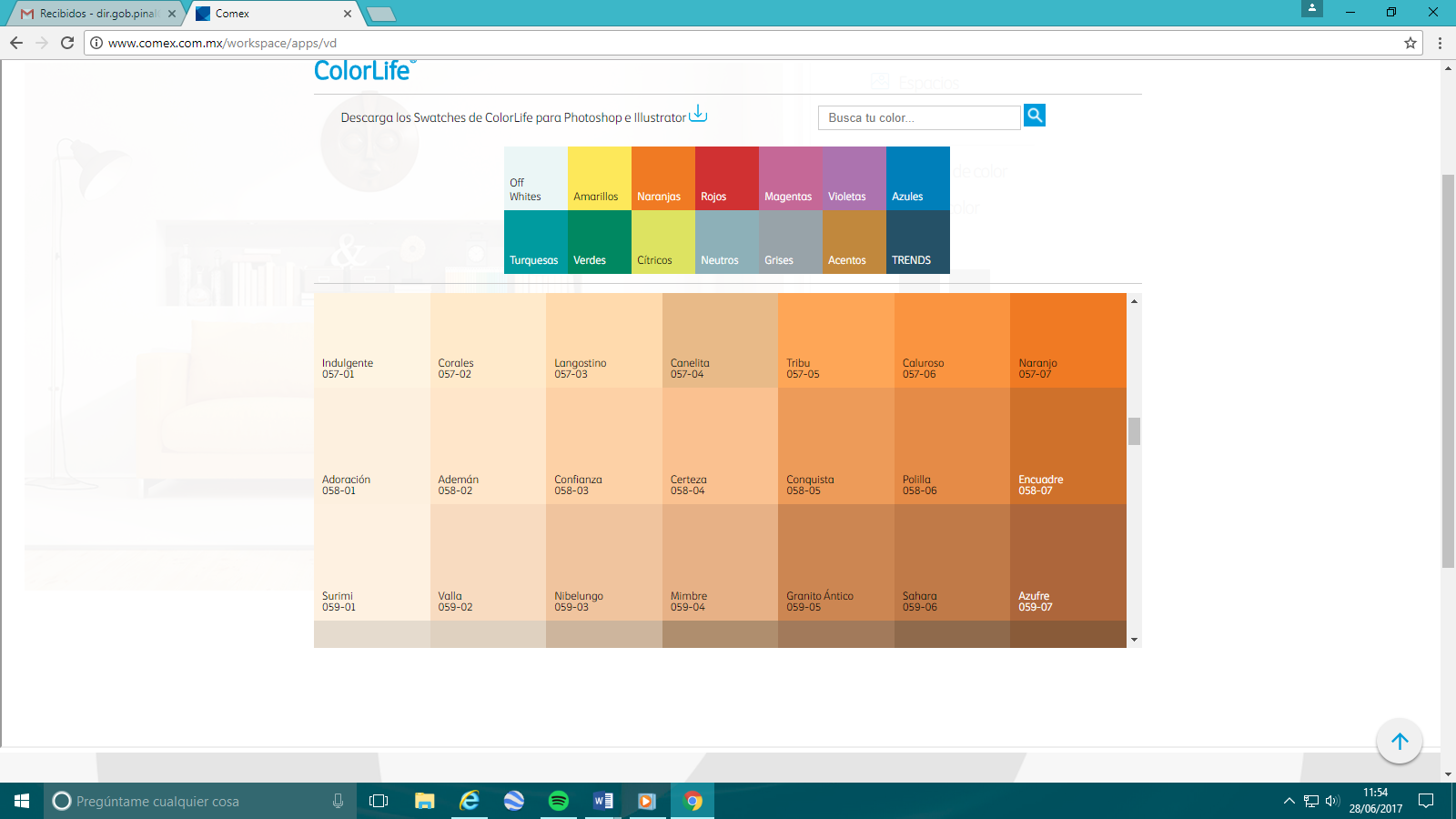 La pintura que se utilizará en todas las fachadas de las edificaciones de Pinal de Amoles será vinílica mate, es muy importante no usar esmaltes o vinílicas satinadas en bardas y fachadas por el negativo efecto que producen en la imagen urbana.Se podrán utilizar los colores complementarios y colores saturados para remarcar elementos específicos de la fachada, así como rodapiés o enmarcamientos, siempre y cuando vayan contrastados con medios tonos en el resto de la fachada.En fachadas recubiertas de materiales como piedras o aparentes, se respetarán sus tonalidades originales sin aplicación de pintura. Solo se permitirá la utilización de esmaltes en herrerías y cancelerías.En caso de que sea una fachada de valor histórico se tendrá que apegar a las normas de restauración que indique el Instituto Nacional de Antropología e Historia (INAH).TÍTULO VIANDADORES, CALLES Y BANQUETAS  MUNICIPALESCAPITULO I PISOS Y PAVIMENTOSArtículo 32. El trazo de todo tipo de vías deberá respetar la traza urbana tradicional e histórica  de la población y en las vialidades donde sea factible se propiciara hacerlas peatonales, promoviendo la integración de secuencias de recorridos atractivos, integrando paisaje y funcionalidad.Artículo 33. Las vías vehiculares deberán contar con banquetas, las cuales habrán de tener un ancho libre mínimo de 1.20 m, sin considerar áreas jardinadas. Las vías mixtas deberán tener banquetas, o en su defecto, elementos de protección a peatones tales como guardacantones o similares. En las vías peatonales no deberán construirse banquetas y en las históricas que carecen de estos elementos no se deberán agregar, por lo que se conservará su fisonomía original.Artículo 34. En la zona centro y amortiguamiento las guarniciones deberán construirse, preferentemente de materiales pétreos y la banqueta deberá estar recubierta con terrazo, quedando prohibida la utilización de cerámica de color y recubrimientos plásticos.La selección de los pavimentos depende en gran parte de la utilización que se le vaya a dar y de la zona en la que se vaya a colocar. Se pueden clasificar en tres:a. VISUAL. Para enmarcar accesos o edificios o simplemente como detalle decorativo.b. PEATONAL. Para andadores, ciclopistas, vialidades peatonales y para diferenciar éstas de las vehiculares.c. VEHICULAR. Para el rodamiento vehicular y se recomienda estar diferenciados de los peatonales; éstos tienen que ser más resistentes que los anteriores y tener mayor durabilidad.Las características principales de los pavimentos dentro de un espacio urbano son la escala, el tamaño, el color y la textura. Éstas mejoran el aspecto de dicho espacio.Considerando los aspectos climáticos del Municipio de Pinal de Amoles, se recomienda no utilizar materiales de color blanco, pues este tiende a reflejar la luz y provocar molestias en el peatón.La importación de materiales es de gran costo, por lo que se recomienda utilizar materiales de la región.CAPITULO ll  MOBILIARIO URBANOArtículo 35.  Son los elementos fijos localizados en el espacio público para el servicio de diferentes funciones como: basureros, bancas, alumbrado, teléfonos, paraderos de camiones y otros implementos de servicio funcional o decorativo. Éste complementa en gran parte la imagen urbana de una ciudad.Deberá estar construido de materiales resistentes con especificaciones de calidad que garanticen su estabilidad a fin de tener muebles resistentes de uso frecuente al medio ambiente natural y social.Son varios factores que intervienen en la selección del mobiliario urbano como se indica en la tabla siguiente:FACTORES PARA SELECCIÓN DE MOBILIARIO URBANOI. FUNCION. Se hará un listado del mobiliario urbano necesario y las condiciones requeridas para su óptimo funcionamiento.II. DURABILIDAD. Se deberá tener en cuenta las condiciones climáticas del lugar, el material y la construcción de éstos, así como el vandalismo y otras condiciones excepcionales.III. INTENSIDAD DE USO. Considerar la durabilidad y la permanencia de éste.IV. COSTO Se deberá tener en cuenta tanto el costo inicial así como el costo de mantenimiento de éste.V. TIPOLOGIA DEL LUGAR. Tener en cuenta las limitaciones y la selección de materiales de acuerdo a la tipología del lugar.En caso de existir mobiliario urbano de valor histórico dentro de la ciudad, se recomienda la protección y mantenimiento de éste. De no existir tal, se deberá sustituir por un mobiliario de diseño contemporáneo sin hacer referencia al anterior.I. BASUREROS.Se consideran elementos indispensables en la vía pública para evitar la disposición y el manejo desordenado de la basura. Estos deberán estar diseñados de tal manera que su funcionamiento no permita la entrada de agua, ya que ésta acelera el proceso de descomposición de la basura.Es recomendable fijarlos a postes, muros o banquetas con el fin de evitar el vandalismo; en zonas habitacionales de alta densidad se recomienda espaciamiento de 90 m, en baja densidad de 150m, y en zonas comerciales de 30m.8Será fácilmente identificable y estará ubicado en áreas con buena iluminación.II. BANCAS.Las bancas deberán estar construidas con materiales de alta durabilidad, mantenimiento mínimo y resistentes a la intemperie, como madera tratada, plásticos, metal, concreto o piedra.Los materiales seleccionados deberán ser los adecuados al medio ambiente de, con el objeto de que no retengan ni frío ni calor.Su ubicación será en zonas dedicadas al descanso, alejadas de las zonas de circulación y se tendrá en cuenta que las vistas sean hacia los lugares de la actividad, como áreas de juego, comercio o tránsito, con el fin de que el usuario disfrute de la observación de ésta.Deberán tener una altura entre los 37.5 y 40 cms, y entre 1.80 y 2.00 mts de largo; serán de madera resistente al clima y estructura de acero. Deberán tener brazos en sus extremos.lll. KIOSCOS DE VENTASEste mobiliario es apropiado para plazas y áreas peatonales.Son utilizados también como puestos de periódicos y revistas, de flores, casetas de taxi, entre otros, y tienen como función opcional servir de tableros de avisos, directorios de calles, vitrinas y casetas de información.No se permitirá la instalación de más de un kiosco por frente de manzana, ni en banquetas de menos de 4m de ancho, de preferencia se ubicarán cerca de las esquinas, como lo muestra el esquema de ubicación de kioscos de venta.Se colocarán en áreas abiertas de concurrencia masiva de peatones; En los espacios restantes se colocarán con intervalos no mayores a 150 m. No obstruirá la visibilidad del señalamiento vial y estará remetido 60 cm. del límite de la banqueta; no soportarse en las edificaciones existentes.Los materiales utilizados para construcción deberán ser resistentes con especificaciones de calidad que garanticen su estabilidad y que sean resistentes al uso frecuente y al medio ambiente natural y social, como el acero inoxidable.IV. ARRIATES Y MACETONESEl arriate es un espacio estrecho y dispuesto para tener vegetación en jardines y plazas, y al mismo tiempo servir de protección y definición de espacios de circulación o estar.No deberá localizarse en cruceros, ni obstruir el área de circulación peatonal.En cuanto a las dimensiones, éstas dependerán del tipo de vegetación que se siembre en dicho arriate y del ancho de la banqueta dejando como mínimo 1.50 m para la libre circulación de peatones. Tendrán como mínimo 1.00 m de profundidad además de un buen drenaje.Las distancias entre un arriate y otro en plazas y plazoletas, no será mayor a los 12.00 m., y en jardines y parques con una distancia no mayor a los 10.00 m. En zonas peatonales las distancias de separación irán entre los 3.00 y 6.00 m.                         V. LUMINARIASUna luminaria es un dispositivo destinado a producir, distribuir y controlar la luz y el alumbrado del espacio público.Las luminarias tienen como finalidad resaltar, de su entrono durante la noche, la textura y/o forma del área, estructura o monumento, favoreciendo así las condiciones de seguridad estéticas y comerciales del lugar.El número de luminarias, la distancia que habrá entre una y otra, así como la altura de su montaje estará dado por un cálculo lumínico revisado y autorizado por una unidad estatal o municipal. Este cálculo estará dado en luxes (lx).Un lux es la unidad de medida de la iluminancia, entendiendo por esta última a la luz reflejada del objeto, ésta depende de la orientación del observador y del tipo de pavimento que se utilice.Un lux equivale a un lumen por m2 (lm/m2).TÍTULO VII DE LA SEÑALETICA DEL MUNICIPIOCLASIFICACIÓN GENERAL DE SEÑALÉTICAArtículo 36.- La señalética es la parte de la ciencia de la comunicación visual que estudia las relaciones funcionales entre los signos de orientación en el espacio y los comportamientos de los individuos. Al mismo tiempo es la técnica que regula y organiza estas acciones.Tiene por objeto orientar a los usuarios en el espacio y guiarlos en dirección correcta para cumplir con un propósito determinado.De acuerdo con la normatividad de la Secretaría de Comunicaciones y Transportes (SCT) la señalética se divide en:A. PREVENTIVAS. Son aquellas señales que tienen por objeto prevenir a los conductores sobre la existencia de algún peligro en el recorrido y su naturaleza. Las dimensiones, formas y ubicación de dichas señales se podrán consultar en el Manual de Dispositivos para el Control de Tránsito en Calles y Carreteras.      B. RESTRICTIVAS. Son aquellas señales que tienen por objeto indicar al usuario las limitaciones físicas o prohibiciones reglamentarias que regulen el tránsito. Las diferentes señales restrictivas,C. INFORMATIVAS. Tienen por objeto guiar al usuario, llevándolo a través de su recorrido por calles o carreteras e informándole sobre nombres y ubicación de poblaciones, lugares de interés, servicios, kilometrajes y otras recomendaciones.Éstas se clasifican en:I. Señales informativas de Identificación, también nombradas de nomenclatura urbana. Son aquellas que se utilizan para identificar calles o avenidas por sus nombres, se pueden complementar por nombre de colonia, sector urbano, código postal e incluso logotipos de zona o ciudad.II. Señales Informativas de Destino o de nomenclatura vial. Son aquellas que se utilizan para dar información acerca del nombre y ubicación de cada uno de los destinos.Las señales informativas de destino o nomenclatura vial se situarán de tal manera que estén cuando menos a una distancia mínima de 60 m. una de otra, aunque en algunos casos deberán hacerse ajustes.III. Señales informativas de Recomendación. Son aquellas que se utilizan para recordar a los usuarios determinadas disposiciones de seguridad en su recorrido por las vialidades.IV. Señales de información general. Son aquellas señales que se utilizan para proporcionar a los usuarios, información general sobre el poblado, situación geográfica, así como nombres de obras importantes en el camino, límites políticos, ubicación de casetas de cobro, entre otras.D. TURISTICAS Y DE SERVICIOS. Son aquellas que se utilizan para informar a los usuarios, la existencia de un servicio o de un lugar de interés público y/o recreativo. Se colocan en el lugar donde existe el servicio y a 1 Km. del mismo, existen varios diseños de las mismas, en el país se utilizan normalmente las de la Secretaría de Turismo (SECTUR).Artículo 37.  Las normas tipográficas aquí establecidas se aplicarán a todas las señales informativas (viales y de nomenclatura urbana) y turísticas (estelas, cédulas y destino turístico) de la cabecera municipal de Pinal de Amoles.TÍTULO VIIDE LA SEÑALETICA DEL MUNICIPIOCAPITULO I DE LA ZONA URBANAArtículo 38. La nomenclatura urbana de acuerdo a los parámetros de zonificación establecidos anteriormente. Contendrá el nombre de la calle, código postal, Numero de la calle y  la colonia.Se Utilizará la letra tipo: Arial y los colores Pantone: negroEstos colores se utilizaran en la zona centro, amortiguamiento y Área urbana. CAPITULO IIDE LA ZONA TURÍSTICA EN EL MUNICIPIOArtículo 39. Se utilizaran estelas trilaterales, Si las necesidades de información lo requieren, como en el caso de querer promocionar eventos de tipo cultural organizados por el municipio además de la publicidad particular, las estelas tanto de 2.40 m como de 2.80 m podrán utilizarse en su modalidad de tres caras. l.- Su función de las estelas.Concentrar datos generales y particulares de interés turístico de la ciudad, complementando la señalización informativa, generalmente cuentan con un mapa o croquis de localización y un listado de servicios auxiliares para el visitante, además de exhibir los logotipos del municipio y/o del estado.Está compuesta por:Gráfico IdentificadorÁrea para informaciónIdentificación de zonaEscudo de Armas del Municipio     II.- Normas GeneralesDimensiones del mueble: 0.60 x 2.40 m y 0.60 x 2.80 según el caso.Conservar en todos los casos márgenes derecho e izquierdo de 0.05 m mínimo.Área para información: 0.50 x 1.20 m.Utilización de un área para publicidad en la parte posterior de la estela, que permita su autofinanciamiento, con una dimensión de 0.50 x 1.20 m.Zoclo: 0.20 m de altura, remetimiento de 1”, acabado con placa de ¼” de espesor de acero inoxidable.División en sentido vertical en cuatro áreas.CAPITULO IIIDE LA ZONA COMERCIAL O ANUNCIOS EN EL MUNICIPIOArtículo 40-  Sólo podrán incluir el nombre comercial, la denominación, giro o razón social de la persona física y/o moral, la profesión o actividad a la que se dedique o el logotipo; y no podrán contener el listado de productos que se venden.I.-  La longitud estará dada por el ancho del vano donde se coloquen, siendo la longitud máxima 3.00 m.II.- La tipografía y la forma del letrero se adecuarán al estilo de la edificación y no tendrá una altura mayor a los 30 cm.III. Los materiales posibles a utilizar en la fabricación de estos letreros serán madera y acera entre otros, quedando prohibido la utilización de vidrio.IV. No se permitirá fijar los anuncios en marquesinas, v. Se podrá autorizar un anuncio en la fachada de cada edificio, adosado sobre paños lisos, sin que se dañe ningún elemento arquitectónico y ornamental del inmueble.VI. III. Se prohíbe la colocación de anuncios en vías públicas o Derecho de vía. Después de la mancha urbana.Artículo 41.- Quedan terminantemente prohibidas las siguientes acciones:I. Colocar anuncios en el interior de los monumentos que sean anexos a estos.II. Fijar o colocar anuncios en azoteas, pretiles, jambas, enmarcamientos, pavimentos de la vía pública, en el mobiliario e instalaciones urbanas y en las áreas verdes. Nunca deberán presentar riesgos a la población.III. Fijar propaganda en forma de volantes, folletos, desplegados, láminas o de cualquier otro tipo en muros, puertas y ventanas, árboles, postes y cualquier lugar donde pueda dañar la imagen urbana.IV. Colocar elementos colgantes como mantas publicitarias, elementos adosados o empotrados en las fachadas de los inmuebles que por sus características afecten al inmueble y al entorno.V. Colocar anuncios en ventanas, rejas o cualquier otro lugar del inmueble y cuando obstruyan accesos, circulaciones, pórticos y portales.VI. Pintar o colocar anuncios con colores brillantes, fosforescentes o combinaciones agresivas al entorno.VII. Colocar anuncios luminosos de tubos de gas neón, luz directa o indirecta que contaminen visualmente el entorno.VIII. Colocar anuncios o propaganda comercial o política sobre muros, bardas o tapiales de predios baldíos.IX. Utilizar el ancho total o parcial de las vías públicas.X. Colocar propaganda en lugares prohibidos expresamente en este Reglamento, así como los especificados en el Bando Municipal y otras disposiciones legales aplicables.XI. Colocar anuncios en tapiales, azoteas, cortinas metálicas, puertas, muros laterales o de colindancia, toldos y sombrillas.TÍTULO VIIIUSOS PERMITIDOS EN LA VÍA PÚBLICA MUNICIPALCAPITULO IDE LOS TIANGUIS Y MERCADOS SOBRE RUEDASArtículo 42.- La instalación de puestos en tianguis o tianguis dentro de las diferentes zonas deberá contar con la aprobación y autorización favorable del Ayuntamiento, además de observar la legislación aplicable y sujetarse a lo siguiente:I. Serán de manera provisional y solo un día a la semana.II. Las cubiertas de los puestos de tianguis deberán tener una altura máxima de 2.40 m. y no podrán soportarse en elementos de las edificaciones existentes o en árboles o vegetación en general.III. Los puestos de tianguis no podrán colocarse en los cruceros de calle, pudiendo ocupar en cambio la vía pública a todo lo largo de la calle entre ambas esquinas y en lugares designados por el Ayuntamiento.IV. Queda prohibido el uso de tanques de gas provisionales en la vía pública y venta de artículos prohibidos de cualquier tipo, de acuerdo a la Legislación aplicable.V. Los puestos deberán tener una estructura auto soportable. Tanto la estructura como las lonas deberán de ser de un solo color que se integre al contexto urbano.VI. Los puestos no deberán sujetar mecates, cuerdas, alambres y otros elementos en muros y banquetas.Artículo 43.-  El comercio sobre ruedas es aquella actividad temporal mediante la cual un grupo de personas que venden o permutan productos básicos, no básicos o cualquier artículo de consumo en la vía pública.Artículo 44.-se utilizaran mercados sobre ruedas para los puestos temporales que se colocan toda la semana en la vía pública. Previa autorización de las  autoridades deberá seguir los lineamientos dictados por el Reglamento sobre comercio en la Vía Pública del municipio.a. Cada puesto deberá ocupar un espacio no mayor a los 3.00 m de frente por 2.00 m de fondob. Los puestos tendrán una estructura uniforme, siendo del mismo color tanto los soportes como los toldos.c. Éstos deberán conservar el mismo orden de forma permanente, alineándose conforme a un plano previamente autorizadoCAPÍTULO IIDE LOS SITIOS DE TAXIArtículo 45.- Se entiende por taxi al automóvil destinado públicamente al transporte de personas y que cuenta con la autorización correspondiente para ello.Artículo 46.- Los sitios de taxi deberán contar con un área de espera cubierta para pasajeros de 2.00 m x 0.80 m como mínimo. Las cubiertas podrán estar hechas de acrílico con estructuras metálicas de acuerdo a un previo diseño estructural, acabadas con esmalte de acuerdo a la paleta de colores de la ciudad.Artículo  47.- Deberán contar con una caseta de control de unidades con unas dimensiones Mínimas de 2.00 x 2.00 m., así como sanitarios que darán servicio a los choferes.TITULO IX DE LAS RESTRICCIONES DE LA PROPAGANDA ELECTORALCAPITULO ÚNICOArtículo 48.- Se considerará como propaganda electoral aquella que establece la Ley Electoral del Estado de Querétaro.Artículo 49.- No se permite la colocación de propaganda electoral dentro de la primera zona determinada por este reglamento como zona centro y en las zonas que establezcan los lineamientos que emitan el Instituto Electoral del Estado y las resoluciones definitivas de los órganos de los tribunales electorales estatal y federal de jurisdicción en el Municipio.Artículo 50.- En materia de propaganda electoral se atenderá a lo dispuesto en la Ley Electoral del Estado de Querétaro.TITULO XDE LAS SANCIONES Y RECURSOS ADMINISTRATIVOSCAPITULO IDE LOS RECURSOSArtículo 51.- Toda inconformidad de los particulares derivada de la aplicación del presente ordenamiento podrá ser combatida mediante la interposición de los recursos de inconformidad y revisión previstos en el Título IV de la Ley de Procedimiento Contencioso Administrativo del Estado de Colima y sus Municipios.CAPITULO II DE LAS SANCIONESArtículo 52.- Las autoridades competentes a que se refiere este reglamento, tendrán a su cargo la vigilancia del cumplimiento de las disposiciones del presente ordenamiento; para tal efecto, podrán adoptar y ejecutar las medidas de seguridad, y determinarán mediante el Juez cívico municipal las infracciones e imponer las sanciones administrativas que correspondan.Artículo 53.- Las sanciones administrativas que se aplicarán con motivo de cualquier infracción al presente reglamento serán las establecidas en el artículo 95 de la Ley de Procedimientos Administrativos del Estado de Querétaro, además de las siguientes:Demolición.Restauración obligatoria de los daños causados.Artículo 54.- Las sanciones se impondrán tomando en cuenta la gravedad de la infracción y circunstancias del hecho de conformidad con el artículo 99, 100,101, 102, 103, 104, 105 y demás relativos y aplicables de la Ley de Procedimientos Administrativos del Estado de Querétaro, además de tomar en cuenta lo siguiente:I.- El grado de alteración o deterioro causado o que pudiera producirse en los inmuebles o contexto urbano.II.- El grado de reincidencia del infractor.Artículo 55.- En caso de construcciones no permitidas, prohibidas o no autorizadas se sancionaran con una multa de 70 a 200 veces UMA, además de no poderse integrar al contexto de la imagen urbana, estas serán demolidas con cargo al propietario debiendo pagar los daños y perjuicios que deberán ser cuantificados por la Coordinación de Desarrollo Urbano del Municipio. Artículo 56.- Se sancionará de 250 a 500 veces UMA a los propietarios que dejen visibles las instalaciones, tinacos, antenas parabólicas y otros elementos que contaminen y dañen la imagen urbana de la población.Artículo 57.- Se sancionará de 100 a 120 veces UMA a los puestos fijos y semifijos que no cumplan con las disposiciones establecidas en este Reglamento.TRANSITORIOS  PRIMERO.- Publíquese en la Gaceta Municipal y en el Periódico Oficial del Gobierno del Estado “La Sombra de Arteaga”.  SEGUNDO.- El presente Reglamento entrará en vigor el día siguiente de su publicación en los medios de difusión precisados en el transitorio anterior.  TERCERO.- Lo no previsto por el presente Reglamento será resuelto mediante acuerdo del Ayuntamiento en Sesión de Cabildo.   CUARTO.- Se derogan todas las disposiciones legales de igual y menor jerarquía que contravengan las disposiciones del presente contrato.DADO EN EL SALÓN DE CABILDO, SEDE DE LA PRESIDENCIA MUNICIPAL DE PINAL DE AMOLES, QRO., EL DÍA 28 DE JUNIO DEL AÑO 2017 PARA SU DEBIDA APROBACIÓN, EN EL EJERCICIO DE LO DISPUESTO EN EL ARTÍCULO 30 FRACCIÓN I DE LA LEY ORGÁNICA MUNICIPAL DEL ESTADO DE QUERÉTARO.C.P. GLORIA INÉS RENDÓN GARCÍAPRESIDENTE MUNICIPAL DE PINAL DE AMOLES, QRO.(Rúbrica)PROF. SERGIO MADERO BAUTISTASECRETARIO DEL AYUNTAMIENTO(Rúbrica)C. P. GLORIA INÉS RENDÓN GARCÍA, PRESIDENTA MUNICIPAL CONSTITUCIONAL DE PINAL DE AMOLES, QRO., EN EJERCICIO DE LO DISPUESTO POR EL ARTÍCULO 149 DE LA LEY ORGÁNICA MUNICIPAL DEL ESTADO DE QUERÉTARO, PROMULGO EL PRESENTE REGLAMENTO DE IMAGEN URBANA DEL MUNICIPIO DE PINAL DE AMOLES, EN LA SEDE OFICIAL DE LA PRESIDENCIA MUNICIPAL, A LOS 30 DÍAS DEL MES DE JUNIO DEL AÑO 2017, PARA SU PUBLICACIÓN Y DEBIDA OBSERVANCIA.  C. P. GLORIA INÉS RENDÓN GARCÍAPRESIDENTA MUNICIPAL DE PINAL DE AMOLES, QRO.(Rúbrica)